6 March 2017Dear Parent / CarerYear 11 Parents’ Evening and Revision Evening– Thursday 16 March 2017 (3:45pm – 6:45pm)We would like to inform you of the Year 11 Parents’ Evening which will take place on Thursday 16 March 2017 from 3:45pm to 6:45pm.  The purpose of this evening is to discuss the progress your son has made in their GCSE studies to date.  As your son will receive a copy of his latest academic progress report this week, Parents’ Evening arrives at an extremely important and crucial time.  Meeting the subject teachers of your child will enable you to identify the successes your son has made and also discuss the areas they need to work on in order to ensure the best outcomes in their GCSE examinations this academic year.There will also be revision talks in room H21 at 4:00pm, 5:00pm and 6:00pm.  This information will be extremely pertinent in supporting your son with their studies and independent learning at home in this final stretch before his GCSEs.  Your son will be receiving his own revision folder including past papers, answers and key course information.It is best if your son can also attend, in school uniform, so they can be a part of the learning discussion.  Please be aware that you will need to see a teacher from all of your son’s subject areas.  Where they have multiple teachers for a subject, please just see the main member of staff as they will be able to provide you with an overview of their progress.  Parents and teachers will need to keep to five minute slots to ensure all parents have the chance to meet all of their sons’ teachers and to ensure the smooth running of the evening for all parents.  Should you feel that you need more than a five minute discussion with a class teacher please arrange a meeting time outside of Parents’ Evening. Appointments to see teachers do not need to be made in advance.  There will be a map on the evening directing you to where each member of staff will be located.  If there are any issues please contact Ms Derrington in advance of this evening at aderrington@sjc.ac.Please could you complete the reply slip below to indicate your attendance at the Parents’ Evening and return it to your son’s tutor by Monday 13 March 2017.On behalf of the Year 11 tutor team, Raising Standards Leader and senior staff, I look forward to seeing you on Thursday 16 March at this extremely important Parents’ Evening.Yours faithfully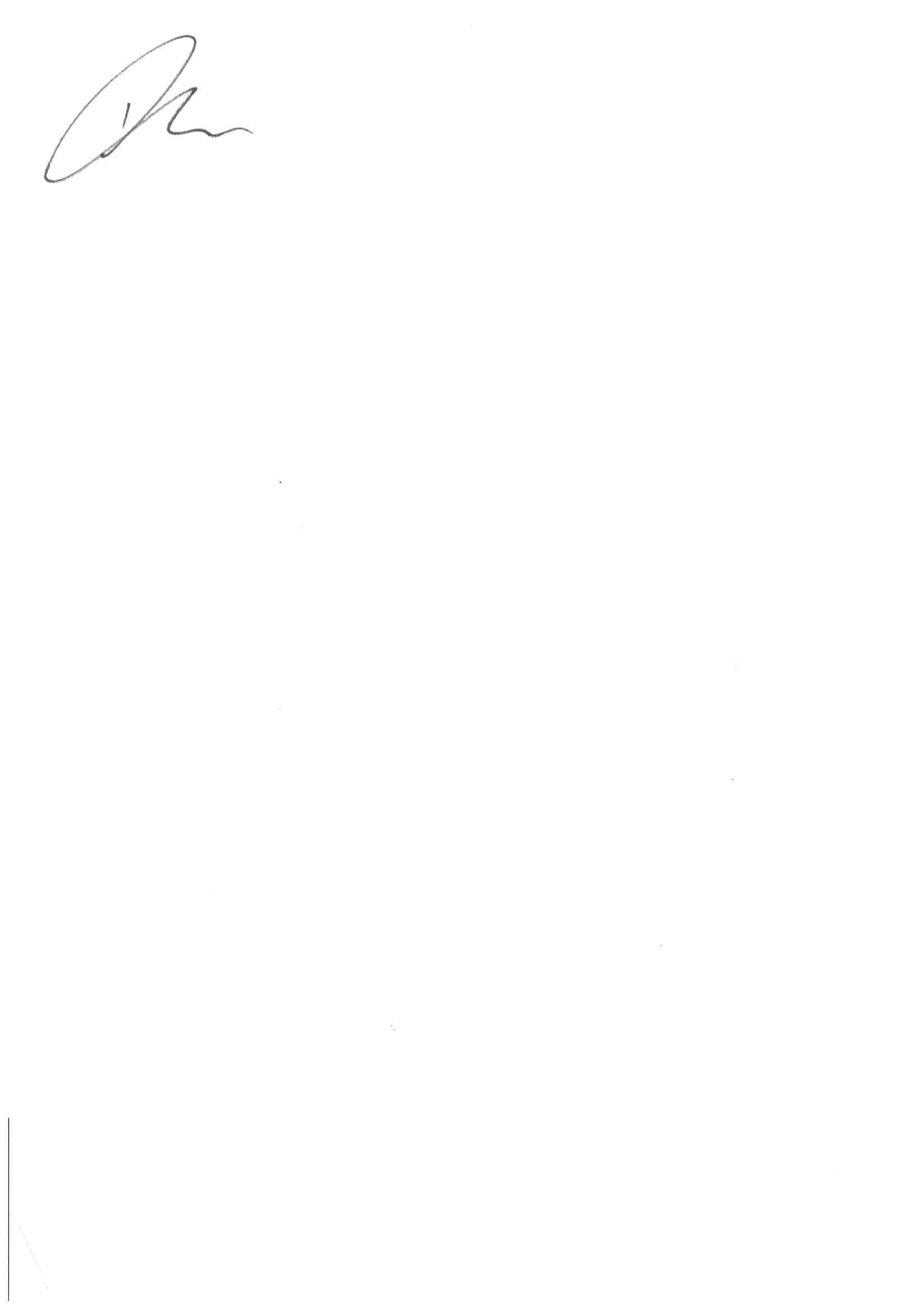 Mr NelsonHead of Year 11----------------------------------------------------------------------------------------------------------------------------------------------------------------------------------Year 11 Parents’ Evening and Revision Evening – Thursday 16 March 2017 (3:45pm – 6:45pm)Please complete and return to your son’s tutor by Monday 13 March 2017.I / We* will be able / unable to attend the above evening.   (*delete as applicable)If you are able to attend Parents’ Evening, please tick one box to confirm the revision talk you will be attending:4:00pm Session       		OR	5:00pm Session 				OR	6:00pm Session Name of Student:Form:Signed: ………………………………………………………………………………………………..                                           Parent/CarerSigned: ………………………………………………………………………………………………..                                           Parent/CarerDate: ……………………Date: ……………………